Учреждение образования«Гомельский государственный университет имени Франциска Скорины»УТВЕРЖДАЮУчитель математикиСудас Екатерина Сергеевна	 _______________План - конспектзачетного урока по математике  на тему:«Формула длины отрезка с заданными координатами концов. Уравнение окружности.»в  9 «Б»  классеГУО «Средняя школа № 27 г. Гомеля»Исполнитель студентка группы М-41	                    _______________   Ф.Х. Махмудова Гомель 2020Дата: 24.02.2020Тема урока: Формула длины отрезка с заданными координатами концов. Уравнение окружности.Тип урока: комбинированный.Цели урока:  Образовательные: − формировать навыки применение формулы длины отрезка с заданными координатами концов;− научить учащихся распознать уравнение окружности по предложенному уравнению, составлять уравнение окружности по готовому чертежу, строить окружность по заданному уравнению.– выявить уровень усвоения полученных знаний;Развивающие:− способствовать развитию познавательных способностей у учащихся;  − способствовать развитию творческой и мыслительной деятельности учащихся; − развивать навыки индивидуальной и самостоятельной работы.Воспитательные:− прививать интерес к математике; − содействовать воспитанию познавательного интереса к математике,      активизации учебно-познавательной деятельности;– создать условия для самооценки своих возможностей и выбора цели в деятельности;Оборудование: учебник, доска, мел, карточки. План урока:Организационный момент (1 мин);Актуализация знаний (5 мин);Изложение нового материала (10 мин);Применение усвоенных знаний на практике (20 мин);Постановка домашнего задания (3 мин);Подведение итогов (3 мин);Рефлексия (3 мин).Оборудование: учебник по математике 9 класс, доска, мел.Ход урока1. Организационный момент. Приветствие класса. Сегодня на уроке вам предстоит познакомиться с формула длины отрезка с заданными координатами концов и уравнение окружности. Научиться его использовать для решения задач. Для начала, давайте повторим основные определения предыдущих уроков, которые помогут вам в освоении нового материала.2. Актуализация знаний.1) Какое из следующих уравнений не является уравнением прямой:а)         в) б)                 г)2) Определите, графики каких из данных функции принадлежит точка (1;1):а)                    в)       б)                   г)3) Найдите с помощью графиков функции  и  корни уравнение 4)  Что  такое абсолютная величина или модуль числа?3. Изложение нового материала.Открываем тетради, пишем число, классная работа, тема урока.Расширим возможности использование графического метода решение систем не линейных уравнений и выведем уравнение окружности с центром в заданной точке с заданным радиусом. Для этого сначала выведем формулу для вычисление длины отрезка с заданными координатами его концов, т.е. для  вычисление расстояние между двумя точками, заданными своими координатами.Рассмотрим точки K(x1; y1) и   P(y1  y2) . Найдем расстояние d между этими точками (длину отрезка KP).   Рассмотрим прямоугольный треугольник AKP, в котором ,   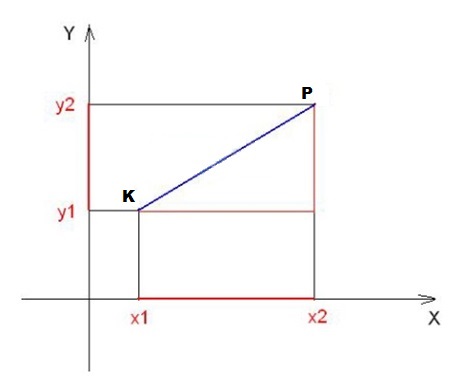 .По теореме Пифагора найдем гипотенузу треугольника KPA: .     Получили формулу длины отрезка с заданными координатами его концов, или формулу расстояния между двумя точками с координатами (x1; y1) и (x2; y2):  . Пример. Найдите расстояние между точками А(−1; 3) и В(2; 5). Решение: Подставим координаты точек А(−1; 3) и В(2; 5) в формулу расстояния между двумя точками и получим, что.Рассмотрим окружность на координатной плоскости. Окружность – это множество всех точек плоскости, расстояние от которых до некоторой точки K (центра окружности) равно числу R (радиусу окружности).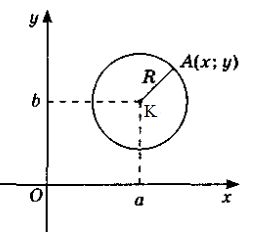 Обозначим на круге любую точку А(х; у). Расстояние от точки K до точки A равно R, то есть AK = R, но по формуле расстояния между двумя точками имеем , или  (1)  Координаты любой точки этой окружности удовлетворяют уравнению (1). Уравнение (1) называется уравнением окружности с центром в точке K(a;b) и радиусом R.Пример. Записать уравнение окружности с центром в точке K и радиусом R, если:1) K(-5;-3), R=4Решение:Подставим в уравнение окружности с центром в точке K(a;b) и радиусом R значения a=-5, b=-3 и R=4, получим уравнение данной окружности:.2) K(0;0), R=7Решение:Аналогично запишем: Обратите внимание, что равенство  является уравнением окружности с центром в начале координат и радиусом R. (рис. 2)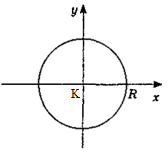 Рис. 2Итак, для того чтобы составить уравнение окружности, нужно:1) знать координаты центра;2) знать длину радиуса;3) подставить координаты центра ()  и длину радиуса R в уравнение окружности .4. Применение усвоенных знаний на практике.        Приступим к выполнению заданий (3.120, 3.121, 3.123, 3.127, 3.128,3.129). №3.120   и №3.121 решаем устно. Затем вызываю ученика к доске.№3.123 Найдите периметр треугольника, если его вершинами являются точки A(−1; 0), B(5; 0) и C(2; 4).Решение: A(−1; 0), B(5; 0) и C(2; 4)Ответ:16№3.127 Запишите уравнение окружности с центром в точке P и радиусом R, если:1) P(-2;10), R=6Ответ: .2) P(3;0), R=1Ответ: .№3.128 Укажите координаты точек пересечения окружности с осями Oy и Ox:То есть пересечение с осью Ox будет иметь координаты (x;0), пересечение с осью Oy будет иметь координаты (0;y).1)    Решение:Найдем координаты точек пересечения окружности с осью Ox:,,,,,. (), (;0) Найдем координаты точек пересечения окружности с осью Oy:,,,,.(), ()Ответ: (), (;0), (), ().№3.129 Докажите, что указанное уравнение является уравнением окружности:1)  Доказательство:.Преобразуем левую часть уравнения, выделяя полные квадраты двучленов:. – уравнение окружности с центром в точке K(1;3) и радиусом R=1.5. Постановка домашнего задания.–  Ребята, открываем дневники и записываем домашнее задание: 3.141 3.142, 3.144.6. Подведение итогов. Выставление оценок за работу на уроке.В течение урока учащиеся учились рассуждать на заданную тему, решать математические задачи, развивали логическое мышление.7. Рефлексия. – Какие вопросы у вас возникли при выполнении заданий? Что понравилось на уроке? Наш урок окончен. Спасибо за урок.